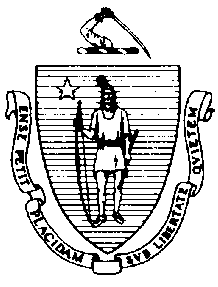 The Executive Office of Health and Human ServicesDepartment of Public HealthBureau of Environmental HealthCommunity Sanitation Program180 Beaman Street, West Boylston, MA 01583Phone: 508-792-7880 Fax: 508-792-7706TTY: 508-835-9796March 30, 2017David H. Tuttle, Superintendent Worcester County House of Corrections and Jail5 Paul X. Tivnan DriveWest Boylston, MA 01583Re: Facility Inspection - Worcester County House of Corrections and Jail, West BoylstonDear Superintendent Tuttle:In accordance with M.G.L. c. 111, §§ 5, 20, and 21, as well as Massachusetts Department of Public Health (Department) Regulations 105 CMR 451.000: Minimum Health and Sanitation Standards and Inspection Procedures for Correctional Facilities; 105 CMR 480.000: Storage and Disposal of Infectious or Physically Dangerous Medical or Biological Waste (State Sanitary Code, Chapter VIII); 105 CMR 590.000: Minimum Sanitation Standards for Food Establishments (State Sanitary Code Chapter X); the 1999 Food Code; 105 CMR 520.000 Labeling; and 105 CMR 205.000 Minimum Standards Governing Medical Records and the Conduct of Physical Examinations in Correctional Facilities; I conducted an inspection of Worcester County House of Corrections and Jail on March 21, 22, and 23, 2017 accompanied by 
Patrick Ryan, EHSO, Diane Cook, Program Development Coordinator, and Captain Jason Butland. Violations noted during the inspection are listed below including 280 repeat violations:HEALTH AND SAFETY VIOLATIONS(* indicates conditions documented on previous inspection reports)EntranceWaiting Area	No Violations NotedFisher Conference Room				No Violations NotedHallway	No Violations NotedAssistant Deputy Superintendent’s Office	No Violations NotedDeputy’s Office	No Violations NotedStaff Locker Room	No Violations NotedStaff Bathroom	No Violations NotedControl Room  105 CMR 451.200	Food Storage, Preparation and Service: Food storage not in compliance with 
105 CMR 590.000, interior of refrigerator dirty105 CMR 451.353	Interior Maintenance: Area around microwave dirtyControl Bathroom105 CMR 451.123*	Maintenance: Handwash sink dirty105 CMR 451.123	Maintenance: Faucet fixture corroded105 CMR 451.123	Maintenance: Debris on floorKey Room	No Violations NotedHerman Building105 CMR 451.320*	Cell Size: Inadequate floor space in all cells105 CMR 451.343*	Electric Fixtures in Cell: No electrical outlet in all cellsA2 BlockControl Booth105 CMR 451.353	Interior Maintenance: Floor dirtyControl Bathroom105 CMR 451.123	Maintenance: Debris on floor in bathroomDay Room 	No Violations NotedStaff Room105 CMR 451.353*	Interior Maintenance: Floor tiles damagedSlop Sink Room (Upstairs)  	No Violations NotedCells (Upstairs)105 CMR 451.353*	Interior Maintenance: Debris on light shield in cell # 33105 CMR 451.353	Interior Maintenance: Debris on light shield in cell # 40105 CMR 451.353*	Interior Maintenance: Floor paint peeling in cell # 33, 37, and 45105 CMR 451.353	Interior Maintenance: Floor paint peeling in cell # 35 and 40Showers (Upstairs)105 CMR 451.123*	Maintenance: Ceiling paint peeling in shower # 1Slop Sink (Downstairs)	No Violations NotedCells (Downstairs)105 CMR 451.353*	Interior Maintenance: Debris on light shield in cell # 49105 CMR 451.353	Interior Maintenance: Debris on light shield in cell # 55, 56, and 62105 CMR 451.353*	Interior Maintenance: Floor paint peeling in cell # 56 105 CMR 451.353	Interior Maintenance: Floor paint peeling in cell # 52Showers (Downstairs)105 CMR 451.123	Maintenance: Bottom of door frame rusted in shower # 1Chemical Storage Room	No Violations NotedPaper Goods Storage	No Violations NotedHallway		No Violations NotedStorage Closet		No Violations NotedA1 BlockControl Booth105 CMR 451.353*	Interior Maintenance: Ceiling tile water damaged105 CMR 451.353*	Interior Maintenance: Floor dirtyControl Bathroom105 CMR 451.123*	Maintenance: Floor dirty 105 CMR 451.123*	Maintenance: Floor paint damagedDay Room	No Violations NotedRoom # 5	No Violations NotedRoom # 4	No Violations NotedRoom # 3	No Violations NotedRoom # 2	No Violations NotedRoom # 1	No Violations NotedRoom # 6	No Violations NotedSlop Sink (Upstairs)105 CMR 451.130	Plumbing: Plumbing not maintained in good repair, slop sink continually runningCells (Upstairs)105 CMR 451.123*	Maintenance: Toilet damaged in cell # 16Showers (Upstairs)	No Violations NotedSlop Sink (Downstairs)	No Violations NotedCells (Downstairs)105 CMR 451.353*	Interior Maintenance: Floor paint peeling in cell # 18, 22, 26, 27, and 29105 CMR 451.353	Interior Maintenance: Floor paint peeling in cell # 19Showers (Downstairs)105 CMR 451.123	Maintenance: Ceiling paint peeling in shower # 2Rec Area	No Violations NotedMAXI B105 CMR 451.320*			Cell Size: Inadequate floor space in all cellsControl105 CMR 451.200	Food Storage, Preparation and Service: Food storage not in compliance with 
105 CMR 590.000, no functioning thermometer in refrigeratorControl Bathroom105 CMR 451.123*	Maintenance: Floor dirty105 CMR 451.123*	Maintenance: Wall damagedLower Right TierDay Room	No Violations NotedSlop Sink	No Violations NotedShowers	No Violations NotedCells105 CMR 451.353*	Interior Maintenance: Wall vent dusty in cell # 104, 106, 122, 130, 136, and 150105 CMR 451.353	Interior Maintenance: Wall vent dusty in cell # 102, 110, 120, 138, and 144Lower Left TierDay Room	No Violations NotedCells105 CMR 451.353*	Interior Maintenance: Wall vent dusty in cell # 101, 103, 107, 113, 117, 135, and 141105 CMR 451.353	Interior Maintenance: Wall vent dusty in cell # 129, 147, and 151105 CMR 451.353	Interior Maintenance: Wall vent blocked in cell # 105 and 149105 CMR 451.353	Interior Maintenance: Wall paint damaged by toilet in cell # 131Showers	No Violations NotedSlop Sink	No Violations NotedChemical Closet105 CMR 451.353	Interior Maintenance: Unlabeled chemical bottle105 CMR 451.353	Interior Maintenance: Wet mop stored in bucketLower Disciplinary Unit	Did Not Inspect – No Longer In UseUpper Left TierDay Room105 CMR 451.353	Interior Maintenance: Area around microwave dirtyCells105 CMR 451.353*	Interior Maintenance: Wall vent dusty in cell # 303, 327, and 337105 CMR 451.353	Interior Maintenance: Wall vent dusty in cell # 305 and 317Slop Sink	No Violations NotedShowers105 CMR 451.123*	Maintenance: Wall epoxy damaged in shower # 1 and 2Upper Disciplinary Unit105 CMR 451.353	Interior Maintenance: Wall damaged in cell # 2 and 4Upper Right TierDay Room  105 CMR 451.353	Interior Maintenance: Area around microwave dirtyCells105 CMR 451.353*	Interior Maintenance: Wall vent dusty in cell # 308, 312, 314, 316, 330, and 346105 CMR 451.353	Interior Maintenance: Wall vent dusty in cell # 304, 306, and 344105 CMR 451.353	Interior Maintenance: Floor paint damaged in cell # 322Showers	No Violations NotedSlop Sink	No Violations NotedChapel	No Violations NotedOffice	No Violations NotedHealth ServicesInterview Room # 1	No Violations NotedInterview Room # 2	No Violations NotedInfirmary Ward	Did Not Inspect – No Longer In UseExaminer’s Room  	No Violations NotedNurse’s Room	No Violations NotedPharmacy	No Violations NotedMental Health Offices	No Violations NotedBreak Room105 CMR 451.126*	Hot Water: Hot water temperature recorded at 900FSupply Room w/o Sink	No Violations NotedBathroom	No Violations NotedStaff Bathroom	No Violations NotedSupply Closet	No Violations NotedBiohazard Storage	No Violations NotedCentral Control105 CMR 451.200	Food Storage, Preparation and Service: Food storage not in compliance with 
105 CMR 590.000, no functioning thermometer in refrigeratorControl Bathroom105 CMR 451.123*	Maintenance: Wall dirty near sink105 CMR 451.123*	Maintenance: Floor dirty105 CMR 451.123	Maintenance: Handwash sink dirtyProperty	No Violations NotedGymnasiumSlop Sink Closet (Gym Hallway)	No Violations NotedBasketball Court105 CMR 451.350*	Structural Maintenance: Floor damaged105 CMR 451.350*	Structural Maintenance: Wall damaged105 CMR 451.350*	Structural Maintenance: Ceiling damaged 105 CMR 451.353*	Interior Maintenance: Ceiling paint peeling105 CMR 451.353*	Interior Maintenance: Gym equipment padding damagedBathroom with Showers	Did Not Inspect Showers – No Longer In Use	No Violations NotedBooth105 CMR 451.353*	Interior Maintenance: Air conditioning unit not vented to the exterior105 CMR 451.200	Food Storage, Preparation and Service: Food storage not in compliance with 105 CMR 590.000, disposable silverware not stored with handles upStaff Bathroom	No Violations NotedBathroom without Showers	Did Not Inspect – No Longer In UseVISITING ROOMInmate Visiting Side105 CMR 451.353*	Interior Maintenance: Wall damaged near phone in booth # 19 and 20105 CMR 451.353*	Interior Maintenance: Counter top damaged in booth # 10 105 CMR 451.353	Interior Maintenance: Counter top damaged in booth # 1 and 14105 CMR 451.353	Interior Maintenance: Wall paint damaged under counter top in booth # 3Non-Inmate Visiting Side105 CMR 451.353*	Interior Maintenance: Floor paint damaged throughout area105 CMR 451.353*	Interior Maintenance: Wall damaged near phone in booth # 1, 15, and 17Female Handicapped Bathroom105 CMR 451.123*	Maintenance: Mirror rusted105 CMR 451.126	Hot Water: Hot water temperature recorded at 800FMale Handicapped Bathroom105 CMR 451.124	Water Supply: Insufficient hot and cold water supply in quantity and pressure at handwash sink Female Bathroom	No Violations NotedMale Bathroom105 CMR 451.123*	Maintenance: Wall paint damaged near urinalMAXI C105 CMR 451.320*	Cell Size: Inadequate floor space in all cellsControl Booth105 CMR 451.200	Food Storage, Preparation and Service: Food storage not in compliance with 
105 CMR 590.000, no functional thermometer in small refrigerator105 CMR 451.353	Interior Maintenance: Light shield not secured to light fixtureBooth Bathroom105 CMR 451.123	Maintenance: Bathroom generally dirty105 CMR 451.123	Maintenance: Faucet fixture corroded105 CMR 451.123	Maintenance: Handwash sink dirty105 CMR 451.123	Maintenance: Toilet dirtyUpper TierLeft-Side Day Room	No Violations NotedRight-Side Day Room	No Violations NotedCells	Did Not Inspect Cell # 448 – Temporarily Not In Use105 CMR 451.353*	Interior Maintenance: Ceiling paint peeling in cell # 430 105 CMR 451.353	Interior Maintenance: Wall paint damaged in cell # 436105 CMR 451.123	Maintenance: Toilet not kept in repair, toilet continually runningShowers	No Violations NotedSlop Sink	No Violations NotedOld Segregation	Did Not Inspect – No Longer In UseLower TierLeft-Side Day Room  	No Violations NotedRight-Side Day Room  	No Violations NotedCells	No Violations NotedShowers	No Violations NotedSegregation	Did Not Inspect – No Longer In UseChemical Area	No Violations NotedDeignan Building105 CMR 451.320*	Cell Size: Inadequate floor space in all cellsControl Booth	No Violations NotedControl Booth Bathroom	No Violations NotedUpper WestShowers105 CMR 451.123*	Maintenance: Floor tiles damaged outside of showersCells105 CMR 451.353*	Interior Maintenance: Floor tiles damaged in cell # 49 and 64105 CMR 451.353	Interior Maintenance: Light shield damaged in cell # 53Slop Sink Room105 CMR 451.353*	Interior Maintenance: Wall dirty around slop sink105 CMR 451.353	Interior Maintenance: Wall paint peeling around slop sinkBathroom105 CMR 451.123*	Maintenance: Sink basin damaged at sink # 1 and 2Lower WestShowers105 CMR 451.123*	Maintenance: Drain flies observed in shower # 1 105 CMR 451.130*	Hot Water: Shower water temperature recorded at 650F in shower # 1Bathroom105 CMR 451.123*	Maintenance: Floor paint peeling105 CMR 451.123*	Maintenance: Sink basin damaged at sink # 1Cells105 CMR 451.353	Interior Maintenance: Light shield damaged in cell # 40105 CMR 451.353	Interior Maintenance: Wooden door damaged in cell # 41Common Area105 CMR 451.353*	Interior Maintenance: Floor damaged in lower common areaLower EastShowers105 CMR 451.123*	Maintenance: Wall epoxy damaged in shower # 1105 CMR 451.123	Maintenance: Drain flies observed in shower # 1 and 2Bathroom105 CMR 451.123*	Maintenance: Floor paint damagedCells105 CMR 451.353*	Interior Maintenance: Floor damaged in cell # 2105 CMR 451.353*	Interior Maintenance: Light shield damaged in cell # 7 and 16105 CMR 451.353*	Interior Maintenance: Light shield missing in cell # 12Slop Sink Room105 CMR 451.353*	Interior Maintenance: Walls around slop sink dirty105 CMR 451.353	Interior Maintenance: Wall paint around slop sink damagedUpper EastSlop Sink Room105 CMR 451.353	Interior Maintenance: Light shield damaged105 CMR 451.353	Interior Maintenance: Wall paint damaged105 CMR 451.353	Interior Maintenance: Ceiling vent dusty105 CMR 451.130	Plumbing: Plumbing not maintained in good repair, drain cover missing on slop sinkCells105 CMR 451.353	Interior Maintenance: Wooden door damaged in cell # 32Showers105 CMR 451.123*	Maintenance: Rusted access panel in shower # 2Bathroom105 CMR 451.123*	Maintenance: Floor paint damaged105 CMR 451.123	Maintenance: Ceiling vent dustyInterview Room	No Violations NotedDry Storage	No Violations NotedChemical Closet	No Violations NotedMini 5 Building105 CMR 451.320*	Cell Size: Inadequate floor space in all cellsBooth	No Violations NotedBooth Bathroom	No Violations NotedCorridor 2 (Right Side)Showers105 CMR 451.123	Maintenance: Ceiling paint peeling in shower # 1105 CMR 451.123	Maintenance: Light shield missing in shower # 1Cells	No Violations NotedMiddle CorridorChow Area	Unable to Inspect – In UseWeight Room 	Unable to Inspect – In UseChemical Closet	No Violations NotedTV Room	No Violations NotedCorridor 1 (Left Side)Hallway	No Violations NotedShowers	No Violations NotedOffice with Bathroom	No Violations NotedCells105 CMR 451.353*	Interior Maintenance: Wall paint damaged in cell # 16Food ServiceStaff Dining Room	No Violations NotedStaff Serving LineFC 4-501.114(C)(2)	Maintenance and Operation; Equipment: Quaternary ammonium solution greater than 	the manufacturers recommended concentrationSpice Closet	No Violations NotedStaff BakeryFC 6-501.111(B)	Maintenance and Operations; Pest Control: Flies observed near ovensFC 6-501.12(A)	Maintenance and Operation; Cleaning: Facility not cleaned properly, debris observed on floor behind ovensFC 5-501.113(A)(1)	Refuse, Recyclables, and Returnables: Trash receptacles not kept covered, no covers providedInmate Food Prep AreaFC 6-501.11*	Maintenance and Operation; Repairing: Facility not in good repair, floor tiles crackedProduce Cooler	No Violations NotedMilk Cooler	No Violations NotedPrep CoolerFC 6-501.11*	Maintenance and Operation; Repairing: Facility not in good repair, floor tiles damagedTool Storage	No Violations NotedControl	No Violations NotedControl Bathroom	No Violations NotedFreezerFC 4-501.11(A)	Maintenance and Operation, Equipment: Equipment not maintained in a state of good repair, door frame damagedDry Goods	No Violations NotedArea outside of Dry Goods Storage	No Violations NotedReceiving AreaFC 4-501.11(A)	Maintenance and Operation, Equipment: Equipment not maintained in a state of good 	repair, exterior of several food carts damagedChemical Closet	No Violations NotedDishwasher AreaFC 5-205.15(B)	Plumbing System, Operations and Maintenance: Plumbing system not maintained in good repair, no hot water supplied to single bay sink near warewash machine FC 6-501.11	Maintenance and Operation; Repairing: Facility not in good repair, piping from old warewash machine protruding from floor3-Bay Sink # 1 and 2FC 5-205.15(B)	Plumbing System, Operations and Maintenance: Plumbing system not maintained in 	good repair, 3-bay sink # 2 out-of-orderFC 5-205.15(B)	Plumbing System, Operations and Maintenance: Plumbing system not maintained in 	good repair, no cold water supplied to 3-bay sink # 1Pasta Room	No Violations NotedCan Room	No Violations NotedInmate Serving Area	No Violations NotedInmate Bathroom105 CMR 451.123	Maintenance: Toilet dirty105 CMR 451.123	Maintenance: Handwash sink dirtySchoolOffice (near entrance)	Unable to Inspect - LockedEducation Director’s Office105 CMR 451.200	Food Storage, Preparation and Service: Food storage not in compliance with 
105 CMR 590.000, disposable utensils not stored with handles up for self-serveDeputy’s Office	No Violations NotedBreak Area in Hall105 CMR 451.200*	Food Storage, Preparation and Service: Food storage not in compliance with 
105 CMR 590.000, gaskets damaged on right side refrigerator105 CMR 451.200	Food Storage, Preparation and Service: Food storage not in compliance with 
105 CMR 590.000, disposable utensils not kept covered105 CMR 451.200	Food Storage, Preparation and Service: Food storage not in compliance with 
105 CMR 590.000, excessive ice buildup in freezerSubstance Abuse Office105 CMR 451.353*	Interior Maintenance: Ceiling tiles water damagedMale Staff Bathroom105 CMR 451.123	Maintenance: Partitions rusted near urinalClassroom # 5	No Violations NotedTeacher’s Office	No Violations NotedClassroom # 4	No Violations NotedClassroom # 3	No Violations NotedClassroom # 2	No Violations NotedSocial Worker’s Office	No Violations NotedFemale Staff Bathroom  	No Violations NotedSlop Sink Room105 CMR 451.353	Interior Maintenance: Wet mop stored in bucketLibrary	No Violations NotedParole Office	No Violations NotedReceivingCounty Lock Up 105 CMR 451.117	Toilet Fixtures: Toilet fixtures dirty in cell # 1 and 3105 CMR 451.123	Maintenance: Handwash sink dirty in cell # 7Holding Area # 1105 CMR 451.353	Interior Maintenance: Floor damaged around floor drain in holding cell # 1Intake Cages	No Violations NotedHolding Area # 2	No Violations NotedShakedown	No Violations NotedRecords	No Violations NotedRecord’s Bathroom	No Violations NotedUtility Closet105 CMR 451.353	Interior Maintenance: Wet mop stored in bucketOffices/Medical	105 CMR 451.353	Interior Maintenance: Floor paint damaged in back officesInterview Rooms	No Violations NotedProperty Room  	No Violations NotedID Room	No Violations NotedClassification	No Violations NotedMaintenance CorridorStaff Bathroom 	Unable to Inspect – In UseInmate Bathroom  	No Violations NotedStaff Bathroom inside Office	No Violations NotedLaundry Area  	No Violations NotedStaff Break Area	No Violations NotedTool Crib	No Violations NotedElectrical Shop	No Violations NotedWelding Area105 CMR 451.350*	Structural Maintenance: Exterior door not rodent and weathertightTool Cage	No Violations NotedEHSO Office	No Violations NotedModular Administration BuildingLobbyWaiting Area105 CMR 451.353*	Interior Maintenance: Floor damaged near front doorMale Bathroom105 CMR 451.123	Maintenance: Wall tiles missing near toiletFemale Bathroom105 CMR 451.123	Maintenance: Floor tiles damagedMail Room	No Violations NotedControl 3105 CMR 451.353*	Interior Maintenance: Floor damaged throughout break areaControl Bathroom105 CMR 451.123*	Maintenance: Floor tiles missing and damagedSpecial Services CorridorFemale Bathroom105 CMR 451.123*	Maintenance: Wall tile damaged near toilet Male Bathroom  105 CMR 451.123	Maintenance: Faucet fixture corrodedSlop Sink Room105 CMR 451.353*	Interior Maintenance: Floor tiles damagedD-Board Office105 CMR 451.353*	Interior Maintenance: Floor damaged at doorwayDispatch 	No Violations NotedEvidence Closet	Unable to Inspect - LockedSecretary’s Office	Unable to Inspect - LockedInvestigation’s Office	Unable to Inspect - LockedArmorers Office/Old Sprinkler Room	No Violations NotedSpecial Services Offices	No Violations NotedFemale Locker Room  105 CMR 451.123*	Maintenance: Wall in handicapped shower cracked105 CMR 451.123	Maintenance: Floor dirty in handicap showerMale Locker Room  105 CMR 451.123*	Maintenance: Handicap shower leaking105 CMR 451.123	Maintenance: Floor dirty in in shower # 2 and handicap shower105 CMR 451.123	Maintenance: Grab bar rusted in handicap shower105 CMR 451.123	Maintenance: Shower curtain dirty in shower # 1105 CMR 451.123	Maintenance: Handwash sink # 3 and 4 dirty105 CMR 451.123	Maintenance: Light out in changing area105 CMR 451.123	Maintenance: Ceiling tiles water damagedStaff Training Room A & B	Unable to Inspect – In Use2nd FloorPersonnel Offices 	No Violations NotedBreak Room  105 CMR 451.130	Plumbing: Plumbing not maintained in good repair, bubbler rustedCopy Room	No Violations NotedCloset with Microwave	No Violations NotedComputer Server Room  	No Violations NotedDeputy’s Office/Legal105 CMR 451.350	Structural Maintenance: Ceiling leakingDirector of Maintenance Office	Unable to Inspect - LockedNorth Male Bathroom (near slop sink)	No Violations NotedSlop Sink Room105 CMR 451.353*	Interior Maintenance: Floor tiles missingNorth Female Bathroom (near slop sink)	No Violations NotedAssistant Superintendent’s Office105 CMR 451.200*	Food Storage, Preparation and Service: Food storage not in compliance with                 105 CMR 590.000, no functional thermometer in refrigeratorSouth Male Bathroom 	No Violations NotedSouth Female Bathroom  	No Violations NotedInternal Affairs	No Violations NotedTrapPedestrian Trap105 CMR 451.353*	Interior Maintenance: Baseboard missingBathroom in Pedestrian Trap	No Violations NotedVisits Waiting Area105 CMR 451.353*	Interior Maintenance: Floor damaged throughout area105 CMR 451.353*	Interior Maintenance: Baseboard damaged near trap and door leading to exteriorModular GymInmate Bathroom # 104105 CMR 451.123	Maintenance: Handwash sink dirty105 CMR 451.123	Maintenance: Walls dirty near toilet105 CMR 451.123	Maintenance: Dead flies in light shield105 CMR 451.126	Water Supply: No hot water supplied to handwash sink 105 CMR 451.124	Water Supply: Insufficient cold water supply in quantity and pressure at handwash sink Staff Bathroom # 105105 CMR 451.123*	Maintenance: Wall access panel rusted105 CMR 451.123	Maintenance: Shower floor dirtySprinkler Room/Mop Closet105 CMR 451.353	Interior Maintenance: Wet mop stored in bucketStorage Room # 108	No Violations NotedGym105 CMR 451.350*	Structural Maintenance: Wall damaged
105 CMR 451.353*	Interior Maintenance: Walls dirty throughout gym105 CMR 451.141*	Screens: Several screens damaged105 CMR 451.344	Illumination in Habitable Areas: Lights not functioning properly, light outControl # 102	No Violations NotedModular Infirmary2nd FloorInmate Bathroom # 244105 CMR 451.123	Maintenance: Wall tiles missingOffice # 256105 CMR 451.353	Interior Maintenance: Wall paint damagedHolding Cell	No Violations NotedNurse’s Station # 233105 CMR 451.353*	Interior Maintenance: Floor tiles damagedRoom # 234	No Violations NotedRoom # 236	No Violations NotedMale Bathroom # 243105 CMR 451.123*	Maintenance: Floor tiles damaged105 CMR 451.123	Maintenance: Ceiling water damaged 105 CMR 451.123	Maintenance: Floor dirtyX-Ray Room # 242	No Violations NotedRoom # 237	No Violations NotedSlop Sink Room # 238	No Violations NotedLieutenant’s Office # 239	No Violations NotedRoom # 241	No Violations NotedMental Health Office # 248105 CMR 451.353*	Interior Maintenance: Ceiling tile missingParole Office # 250105 CMR 451.141*	Screens: Screens damagedDentist Room # 253105 CMR 451.126*	Hot Water: Hot water temperature recorded at 680F at handwash sink # 1 Room # 254105 CMR 451.353*	Interior Maintenance: Floor tiles missingDiabetic Office	No Violations NotedOffice # 246	No Violations NotedFemale Bathroom # 258105 CMR 451.123*	Maintenance: Floor tiles damagedNurse’s Office # 232	No Violations NotedMedical Records # 214	No Violations NotedRoom # 230105 CMR 451.353	Interior Maintenance: Ceiling paint damagedCells # 226-229105 CMR 451.117	Toilet Fixtures: Toilet fixtures dirty in cell # 228Handicap Shower105 CMR 451.123*	Maintenance: Soap scum on floor and walls in shower 105 CMR 451.123*	Maintenance: Soap scum on shower curtain105 CMR 451.123*	Maintenance: Mat outside shower dirty105 CMR 451.123*	Maintenance: Ceiling water damaged above showerCaptain’s Office	No Violations NotedOptometrist’s Office	No Violations NotedAdministrator’s Office	No Violations NotedHIV Office	No Violations NotedSupply Closet	No Violations NotedCell # 209105 CMR 451.353	Interior Maintenance: Wall damaged105 CMR 451.353*	Interior Maintenance: Baseboard missing near bed105 CMR 451.353	Interior Maintenance: Floor tiles damaged Cell # 208105 CMR 451.353	Interior Maintenance: Wall damaged105 CMR 451.353	Interior Maintenance: Floor dirtyDOL Unit105 CMR 451.200	Food Storage, Preparation and Service: Food storage not in compliance with                105 CMR 590.000, excessive ice buildup in freezerRoom # 206105 CMR 451.353*	Interior Maintenance: Floor tiles damaged throughout room105 CMR 451.123*	Maintenance: Soap scum on walls in shower 105 CMR 451.123*	Maintenance: Soap scum on floor in shower105 CMR 451.123*	Maintenance: Soap scum on shower curtain105 CMR 451.123	Maintenance: Debris observed on floor in shower105 CMR 451.117	Toilet Fixtures: Toilet fixture dirty105 CMR 451.353	Interior Maintenance: Ceiling tile not secured to ceiling over toilet105 CMR 451.353	Interior Maintenance: Baseboard missing near toilet105 CMR 451.353	Interior Maintenance: Debris observed in all window sillsRoom # 207105 CMR 451.353*	Interior Maintenance: Floor dirty throughout room105 CMR 451.353*	Interior Maintenance: Floor tiles damaged105 CMR 451.123*	Maintenance: Soap scum on walls in shower 105 CMR 451.123	Maintenance: Soap scum on shower curtain105 CMR 451.353	Interior Maintenance: Debris observed in all window sills105 CMR 451.353	Interior Maintenance: All bed surfaces dirtyMedical Closet	No Violations Noted1st FloorMod Med Line  	Did Not Inspect – No Longer In UseClassrooms105 CMR 451.353*	Interior Maintenance: Floor tiles damaged and missing105 CMR 451.350*	Structural Maintenance: Back door not rodent proof and weathertight105 CMR 451.350	Structural Maintenance: Entrance door not rodent proof and weathertight105 CMR 451.353	Interior Maintenance: Ceiling tiles missing105 CMR 451.353	Interior Maintenance: Hole in wallHallway between Classrooms105 CMR 451.353	Interior Maintenance: Door frame damaged and rusted on door leading to exteriorSubstance Abuse Classroom105 CMR 451.353*	Interior Maintenance: Floor tiles damaged 105 CMR 451.141	Screens: Screens damagedClassroom Office105 CMR 451.353*	Interior Maintenance: Floor tiles damaged Roll Call Room105 CMR 451.353*	Interior Maintenance: Floor damagedBreak Area105 CMR 451.353*	Interior Maintenance: Floor damaged throughout break area105 CMR 451.353*	Interior Maintenance: Tabletop surface damaged105 CMR 451.350*	Structural Maintenance: Door leading to exterior rotted out at bottom105 CMR 451.200*	Food Storage, Preparation and Service: Food storage not in compliance with                 105 CMR 590.000, interior of freezer dirty105 CMR 451.200	Food Storage, Preparation and Service: Food storage not in compliance with                 105 CMR 590.000, refrigerator temperature recorded at 48°F105 CMR 451.200*	Food Storage, Preparation and Service: Food service not in compliance with                 105 CMR 590.000, potentially hazardous food not held at the proper hot holding temperature, chicken and rice temperature recorded at 90°F105 CMR 451.200*	Food Storage, Preparation and Service: Food service not in compliance with                105 CMR 590.000, food left uncovered105 CMR 451.200*	Food Storage, Preparation and Service: Food service not in compliance with                  105 CMR 590.000, service utensils stored below the food and container line 105 CMR 451.200*	Food Storage, Preparation and Service: Food service not in compliance with                 105 CMR 590.000, food display not protected against contamination by an appropriate guard Bathroom # 108105 CMR 451.110(B)*	Hygiene Supplies at Toilet and Handwash Sink: No waste receptacle at handwash sinkSlop Sink # 109	No Violations NotedStorage Area105 CMR 451.353*	Interior Maintenance: Wall damaged behind doorModular Visiting AreaVisiting SectionsSection A105 CMR 451.353*	Interior Maintenance: Floor tiles damaged105 CMR 451.353*	Interior Maintenance: Floor tiles missingClassifications Office	Unable to Inspect – In UseAdditional Offices	No Violations NotedSection B105 CMR 451.353*	Interior Maintenance: Floor tiles missing  105 CMR 451.353	Interior Maintenance: Wall damaged around door leading to exterior Section C105 CMR 451.353*	Interior Maintenance: Floor tiles missing in inmate section105 CMR 451.353	Interior Maintenance: Countertop surface damaged throughout sectionSocial Workers Office105 CMR 451.353*	Interior Maintenance: Floor tiles missing outside of office105 CMR 451.353*	Interior Maintenance: Floor dirty Back AreaBathroom near Slop Sink105 CMR 451.123*	Maintenance: Floor dirty105 CMR 451.123*	Maintenance: Ceiling vent dusty 105 CMR 451.126*	Hot Water: Hot water temperature recorded at 900F105 CMR 451.123*	Maintenance: Faucet fixture dirty105 CMR 451.353*	Interior Maintenance: Floor tiles missing outside bathroomSlop Sink  105 CMR 451.353*	Interior Maintenance: Floor tiles missingSocial Worker Interview Area105 CMR 451.353	Interior Maintenance: Small holes in floor throughout area105 CMR 451.353	Interior Maintenance: Floor tiles damagedIP Break Room105 CMR 451.353*	Interior Maintenance: Floor tiles damaged 105 CMR 451.200*	Food Storage, Preparation and Service: Food storage not in compliance with                105 CMR 590.000, refrigerator gaskets damagedInmate Interview Room105 CMR 451.353*	Interior Maintenance: Floor tiles damaged105 CMR 451.353	Interior Maintenance: Counter tops dirtySide Door Exit to Yard105 CMR 451.353*	Interior Maintenance: Floor tiles missing at doorReceiving Entrance Hallway105 CMR 451.353*	Interior Maintenance: Floor tiles damaged105 CMR 451.353	Interior Maintenance: Window pane broken in doorPersonal Property # 1105 CMR 451.353*	Interior Maintenance: Floor tiles missing and damaged105 CMR 451.353*	Interior Maintenance: Hole in ceiling in far back corner105 CMR 451.353*	Interior Maintenance: Ceiling water damaged105 CMR 451.353*	Interior Maintenance: Ceiling vent not secured to ceilingChemical Room	No Violations NotedPersonal Property # 2105 CMR 451.353*	Interior Maintenance: Wall paint peelingUrinalysis Storage105 CMR 451.353	Interior Maintenance: Ceiling access panel not secured shutUrinalysis Office	No Violations NotedSlop Sink Room	No Violations NotedInmate Bathroom # 119105 CMR 451.123*	Maintenance: Wall and wall tiles damaged near toilet Staff Bathroom # 120	No Violations NotedShower # 118	No Violations NotedShower # 117105 CMR 451.123	Maintenance: Shower curtain dirtyProcessing Area105 CMR 451.353*	Interior Maintenance: Floor tiles damaged  Waiting Room105 CMR 451.353*	Interior Maintenance: Floor paint damagedBreak Area105 CMR 451.353*	Interior Maintenance: Floor tiles damaged105 CMR 451.200	Food Storage, Preparation and Service: Food storage not in compliance with                   105 CMR 590.000, no functioning thermometer in refrigerator Back AreaSally Port105 CMR 451.353*	Interior Maintenance: Floor tiles damaged105 CMR 451.350*	Structural Maintenance: Exterior door not rodent and weathertightClothing Room  105 CMR 451.353*	Interior Maintenance: Floor tile damaged  105 CMR 451.353	Interior Maintenance: Access panel not secured shutCourt Storage105 CMR 451.353*	Interior Maintenance: Floor tiles missing105 CMR 451.353*	Interior Maintenance: Light rusted105 CMR 451.353*	Interior Maintenance: Walls left unfinished105 CMR 451.350	Structural Maintenance: Ceiling leaking105 CMR 451.353	Interior Maintenance: Pooling water on floorCells105 CMR 451.353*	Interior Maintenance: Floor paint peeling in cell # 104, 105, and 107105 CMR 451.353	Interior Maintenance: Floor dirty in cell # 104105 CMR 451.353	Interior Maintenance: Wall paint damaged in cell # 105 and 107105 CMR 451.353*	Interior Maintenance: Window sill damaged in cell # 104105 CMR 451.353*	Interior Maintenance: Ceiling damaged in cell # 104 VOC Laundry1st FloorInmate Bathroom  105 CMR 451.123*	Maintenance: Floor paint peelingLaundry105 CMR 451.353	Interior Maintenance: Lint buildup in dryersChemical Storage	No Violations NotedClothing Storage Room	No Violations NotedOffice	Unable to Inspect - LockedSlop Sink Closet  	No Violations NotedStaff Bathroom  105 CMR 451.123*	Maintenance: Floor paint peeling105 CMR 451.123	Maintenance: Sink # 1 out-of-orderLibrary	No Violations NotedIT Break Area	No Violations NotedHallway	No Violations Noted2nd FloorRoom # 203105 CMR 451.353*	Interior Maintenance: Ceiling tiles water damaged105 CMR 451.353*	Interior Maintenance: Wall vent missing grille/louverRoom # 210	No Violations NotedRoom # 202105 CMR 451.360*	Protective Measures: Large amount of bird droppings observed on floor105 CMR 451.350	Structural Maintenance: Wall louver damagedH Building105 CMR 451.320*	Cell Size: Inadequate floor space in all cells105 CMR 451.343*	Electric Fixtures in Cell: No electrical outlet in all cellsControl Booth	No Violations NotedControl Bathroom105 CMR 451.123*	Maintenance: Floor tiles missing in bathroomCells105 CMR 451.350*	Structural Maintenance: Unable to open or close window in cell # 109, 110, 112, 113, 115, 120, 126, and 143105 CMR 451.350*	Structural Maintenance: Window leaking in cell # 113 and 143105 CMR 451.353*	Interior Maintenance: Wall paint peeling in cell # 114, 115, and 131105 CMR 451.353	Interior Maintenance: Wall paint peeling in cell # 102, 117, and 119105 CMR 451.353	Interior Maintenance: Ceiling paint damaged in cell # 114 and 131105 CMR 451.344	Illumination in Habitable Areas: Lights not functioning properly, light out over sink in cell # 135105 CMR 451.344	Illumination in Habitable Areas: Lights not functioning properly, light out in cell # 157Day Room	No Violations NotedChemical Room	No Violations NotedInterview Room	No Violations NotedShowers105 CMR 451.123*	Maintenance: Wall damaged outside shower # 1105 CMR 451.123	Maintenance: Wall paint damaged outside shower # 10I BuildingControl Booth	No Violations NotedControl Bathroom105 CMR 451.383(B)*	Fire Safety System: Facility not in compliance with 780 CMR Massachusetts Building Code provisions for fire safety, paper towels stored within 18” of the ceiling in the bathroom105 CMR 451.126	Hot Water: Hot water temperature recorded at 650F105 CMR 451.123	Maintenance: Floor paint damaged105 CMR 451.123	Maintenance: Walls dirty around handwash sinkCells105 CMR 451.350*	Structural Maintenance: Unable to open and close window in cell # 165, 176, 177, and 178105 CMR 451.353*	Interior Maintenance: Wall paint peeling in cell # 180, 183, and 220105 CMR 451.353	Interior Maintenance: Wall paint peeling in cell # 168, 181, 184, 190, and 211105 CMR 451.353*	Interior Maintenance: Floor finish damaged in cell # 183 105 CMR 451.353	Interior Maintenance: Ceiling paint damaged in cell # 183 and 201105 CMR 451.353	Interior Maintenance: Bed paint damaged in cell # 163, 165, and 178105 CMR 451.141	Screens: Screen damaged in cell # 171, 181, 192, and 195105 CMR 451.140	Adequate Ventilation: Inadequate ventilation, wall vent blocked in cell # 211105 CMR 451.102	Pillows and Linens: Linens damaged in cell # 215Interview Room105 CMR 451.353	Interior Maintenance: Floor paint damaged 105 CMR 451.353	Interior Maintenance: Wall vent dustySlop Sink105 CMR 451.353*	Interior Maintenance: Floor paint peeling  105 CMR 451.353	Interior Maintenance: Wall paint damaged around slop sinkDay Room	No Violations NotedShowers	105 CMR 451.123	Maintenance: Soap scum on walls in shower # 2, 5, and 8105 CMR 451.123	Maintenance: Walls stained in shower # 10105 CMR 451.123	Maintenance: Floor epoxy damaged in cell # 3J BuildingCells105 CMR 451.350*	Structural Maintenance: Unable to open or close window in cell # 236, 240, and 274105 CMR 451.350	Structural Maintenance: Unable to open or close window in cell # 228105 CMR 451.353*	Interior Maintenance: Wall damaged in cell # 253105 CMR 451.353*	Interior Maintenance: Wall paint damaged in cell # 251, 270, and 272105 CMR 451.353	Interior Maintenance: Wall paint damaged in cell # 230, 257, and 264105 CMR 451.141*	Screens: Screen damaged in cell # 244 and 278105 CMR 451.141	Screens: Screen damaged in cell # 243105 CMR 451.140	Adequate Ventilation: Inadequate ventilation, wall vent blocked in cell # 265 and 268Day Room	No Violations NotedSlop Sink Room105 CMR 451.353	Interior Maintenance: Wall paint damaged around slop sinkInterview Room   	Unable to Inspect - LockedShowers105 CMR 451.123	Maintenance: Column damaged in shower # 3 and 7105 CMR 451.123	Maintenance: Dead drain flies observed on ceiling in shower # 7K Building105 CMR 451.320*	Cell Size: Inadequate floor space in all cells105 CMR 451.343*	Electric Fixtures in Cell: No electrical outlet in all cells Control Booth	No Violations NotedControl Bathroom	No Violations NotedDay Room105 CMR 451.353	Interior Maintenance: Tops of seats damaged throughoutCells105 CMR 451.350*	Structural Maintenance: Unable to open or close window in cell # 305 105 CMR 451.350	Structural Maintenance: Unable to open or close window in cell # 303105 CMR 451.353*	Interior Maintenance: Uncovered junction box in cell # 284, 285, 290, 311, and 314105 CMR 451.353	Interior Maintenance: Uncovered junction box in cell # 297, 299, 305, and 312105 CMR 451.353	Interior Maintenance: Wall paint damaged in cell # 312 and 316105 CMR 451.353	Interior Maintenance: Bed paint damaged in cell # 287105 CMR 451.344*	Illumination in Habitable Areas: Light not functioning properly, light out over sink in   cell # 324105 CMR 451.101	Blankets: Blanket damaged in cell # 296Showers	Unable to Inspect Shower # 10 – In Use105 CMR 451.123	Maintenance: Shower # 6 out-of-orderChemical Room105 CMR 451.353	Interior Maintenance: Wall paint damaged around slop sinkInterview Room	No Violations NotedL Building105 CMR 451.320*	Cell Size: Inadequate floor space in all cells105 CMR 451.343*	Electric Fixtures in Cell: No electrical outlet in all cells Day Room105 CMR 451.200	Food Storage, Preparation and Service: Food preparation not in compliance with           105 CMR 590.000, interior of microwave oven dirty Cells105 CMR 451.350*	Structural Maintenance: Unable to open or close window in cell # 349, 360, 365, and 385105 CMR 451.350	Structural Maintenance: Unable to open or close window in cell # 357105 CMR 451.350*	Structural Maintenance: Window leaking in cell # 360 and 365105 CMR 451.350*	Structural Maintenance: Water leaking into cell at floor and wall joint in cell # 365105 CMR 451.353*	Interior Maintenance: Floor finish damaged in cell # 399105 CMR 451.353	Interior Maintenance: Wall paint damaged in cell # 383105 CMR 451.353*	Interior Maintenance: Wall paint damaged under window in cell # 395105 CMR 451.103*	Mattresses: Mattress damaged in cell # 381105 CMR 451.353	Interior Maintenance: Uncovered junction box in cell # 363, 374, and 386Showers105 CMR 451.123	Maintenance: Soap scum on walls in shower # 4, 5, and 6105 CMR 451.123	Maintenance: Debris observed on floor in shower # 8Chemical Room	No Violations NotedInterview Room	No Violations NotedWork ReleaseControl Booth	No Violations NotedStrip Search Room105 CMR 451.353*	Interior Maintenance: Ceiling tiles water damaged  105 CMR 451.353*	Interior Maintenance: Floor tiles damaged   Chemical Closet  105 CMR 451.353*	Interior Maintenance: Ceiling tiles water damaged  105 CMR 451.353                      Interior Maintenance: Light shield missingOffice	No Violations NotedCells105 CMR 451.353*	Interior Maintenance: Ceiling damaged in cell # 3 and 5105 CMR 451.353	Interior Maintenance: Ceiling paint peeling near window in cell # 11105 CMR 451.353	Interior Maintenance: Ceiling paint peeling in cell # 6105 CMR 451.350	Structural Maintenance: Window pane broken in cell # 7105 CMR 451.353	Interior Maintenance: Light shield damaged in cell # 4105 CMR 451.353	Interior Maintenance: Ceiling dirty in cell # 8Slop Sink Room (left)105 CMR 451.130	Plumbing: Plumbing not maintained in good repair, faucet leaking105 CMR 451.130	Plumbing: Plumbing not maintained in good repair, drain cover missing105 CMR 451.353	Interior Maintenance: Standing water left in bucketShowers (left)105 CMR 451.123	Maintenance: Ceiling louver/grille missing105 CMR 451.123*	Maintenance: Black substance observed on ceiling tiles105 CMR 451.123*	Maintenance: Floor tiles missing in shower # 3105 CMR 451.123	Maintenance: Wall tiles damaged in shower # 5Inmate Bathroom (left)105 CMR 451.123	Maintenance: Partitions damaged in stall # 2 and 3Chow Hall and Storage Rooms105 CMR 451.353*	Interior Maintenance: Seats damaged at dining tables105 CMR 451.353	Interior Maintenance: Wall damaged near doorOld Kitchen Area	No Violations NotedDay Room	No Violations NotedStorage Room	No Violations NotedLaundry  105 CMR 451.353*	Interior Maintenance: Floor tiles damaged  Showers (right)105 CMR 451.123*	Maintenance: Floor damaged in shower # 2 and 3105 CMR 451.123*	Maintenance: Wall tiles damaged in shower # 1105 CMR 451.123	Maintenance: Black substance on ceiling 105 CMR 451.123	Maintenance: Ceiling tile damaged over shower # 1Staff Bathroom  	No Violations NotedInmate Bathroom (right)105 CMR 451.123*	Maintenance: Hole in wall near sink105 CMR 451.123	Maintenance: Partition damaged in stall # 2Tower1st Floor105 CMR 451.353*	Interior Maintenance: Floor dirty105 CMR 451.353	Interior Maintenance: Wall paint damaged2nd Floor105 CMR 451.350*	Structural Maintenance: Wall damaged105 CMR 451.350*	Structural Maintenance: Ceiling damaged105 CMR 451.353*	Interior Maintenance: Wall paint peeling105 CMR 451.344*	Illumination in Habitable Areas: Light not functioning properly, missing light bulbs in light fixture105 CMR 451.126*	Hot Water: Hot water temperature recorded at 1020F at handwash sink3rd Floor105 CMR 451.353*	Interior Maintenance: Wall damaged, wall board missing105 CMR 451.344*	Illumination in Habitable Areas: Light not functioning properly, missing light bulbs in light fixture105 CMR 451.200	Food Storage, Preparation and Service: Food storage not in compliance with                 105 CMR 590.000, no functional thermometer in refrigerator105 CMR 451.200	Food Storage, Preparation and Service: Food storage not in compliance with                105 CMR 590.000, excessive ice buildup in freezerWarehouse Building (outside)Staff GymWeight Area105 CMR 451.353	Interior Maintenance: Dead insects observed in light shieldFemale Bathroom105 CMR 451.123	Maintenance: Wall water damaged near toiletMale Bathroom  105 CMR 451.123	Maintenance: Column damaged outside shower105 CMR 451.123	Maintenance: Mold observed on bench seat in shower105 CMR 451.123	Maintenance: Wall water damaged near toilet Chemical Room	No Violations NotedOffice 	No Violations NotedWarehouse 	Office	No Violations NotedBreak Area	No Violations Noted
Inmate Bathroom	No Violations NotedStaff Bathroom	No Violations NotedChemical Room  	No Violations NotedWalk-In Freezer	No Violations NotedDry Storage Closet	No Violations NotedExterior Cooler # 1	No Violations NotedExterior Cooler # 2	No Violations NotedGarageTransportation Office	No Violations NotedKitchen Area	No Violations NotedBathroom  	Unable to Inspect - OccupiedStaff Bathroom  	Unable to Inspect – OccupiedTool Room  	No Violations NotedWash Room	No Violations NotedGarage Room  	No Violations NotedKey Control105 CMR 451.200	Food Storage, Preparation and Service: Food storage not in compliance with                 105 CMR 590.000, excessive ice buildup in freezerMSF	Unable to Inspect - Not In UseAnnex105 CMR 451.320*	Cell Size: Inadequate floor space Control Booth	No Violations NotedVisiting Area (outside)	No Violations NotedFemale Staff Bathroom  	No Violations NotedStaff Locker Room	No Violations NotedMale Staff Bathroom/Storage  	No Violations NotedVisiting Area (inside)105 CMR 451.130*	Plumbing: Plumbing not maintained in good repair, bubbler out-of-orderFood Service Area	No Violations NotedDining Area105 CMR 451.350*	Structural Maintenance: Door leading to exterior not rodent and weathertightSocial Worker’s Office	No Violations NotedShowers105 CMR 451.123	Maintenance: Soap scum on floor in shower # 1, 2, 4, 5, 6, 8, 10, 11, 12, and 14105 CMR 451.123*	Maintenance: Wall paint damaged in shower # 2, 3, 4, 8, and 9105 CMR 451.123	Maintenance: Wall paint damaged in shower # 6, 12, and 14105 CMR 451.123	Maintenance: Soap scum observed on mats outside all showersStorage/Boiler Room	Unable to Inspect – Locked Medical105 CMR 451.353*	Interior Maintenance: Exam table damaged  105 CMR 451.110(A)	Hygiene Supplies at Toilet and Handwash Sink: No paper towels at handwash sinkChemical Closet with Books	No Violations NotedToilets105 CMR 451.124*	Water Supply: Insufficient water supply in quantity and pressure at handicap handwash sink/toilet unit 105 CMR 451.124	Water Supply: Insufficient cold water supply in quantity and pressure at handwash sink/toilet unit # 1, 8, and 15105 CMR 451.123	Maintenance: Baseboard missing in stall # 13 and 14Sink Area  105 CMR 451.124*	Water Supply: Insufficient water supply in quantity and pressure at handwash sink # L2 105 CMR 451.126*	Water Supply: No cold water supplied to middle handwash sink 105 CMR 451.126	Water Supply: No cold water supplied to handwash sink # L3105 CMR 451.130	Plumbing: Plumbing not maintained in good repair, excessive hot water pressure at middle handwash sink Sleeping Area	No Violations NotedMeeting Room # 1105 CMR 451.124*	Water Supply: Insufficient water supply in quantity and pressure at bubblerLaundry  	No Violations NotedObservations and Recommendations The inmate population was 1039 at the time of inspection.The Department recommends that all showers be identified with a numbering system. This will assist the Department and correctional employees to better identify where issues exist.During the inspection of the modular infirmary the Department observed expired certificates from the Radiation Control Program in the Dentist’s office and X-Ray room. The Department recommends contacting the Radiation Control Program for an updated certificate and post conspicuously. This facility does not comply with the Department’s Regulations cited above. In accordance with 105 CMR 451.404, please submit a plan of correction within 10 working days of receipt of this notice, indicating the specific corrective steps to be taken, a timetable for such steps, and the date by which correction will be achieved. The plan should be signed by the Superintendent or Administrator and submitted to my attention, at the address listed above.To review the specific regulatory requirements please visit our website at www.mass.gov/dph/dcs and click on "Correctional Facilities" (available in both PDF and RTF formats).To review the Food Establishment regulations please visit the Food Protection website at www.mass.gov/dph/fpp and click on “Food Protection Regulations”. Then under “Retail” click “105 CMR 590.000 - State Sanitary Code Chapter X – Minimum Sanitation Standards for Food Establishments” and “1999 Food Code”.To review the Labeling regulations please visit the Food Protection website at www.mass.gov/dph/fpp and click on “Food Protection Regulations”. Then under “General Food Regulations” click “105 CMR 520.000: Labeling.” This inspection report is signed and certified under the pains and penalties of perjury.									Sincerely,									Kerry Wagner 									Environmental Health Inspector, CSP, BEHcc:	Jan Sullivan, Acting Director, BEH	Steven Hughes, Director, CSP, BEHTimothy Miley, Director of Government AffairsMarylou Sudders, Secretary, Executive Office of Health and Human Services 	Thomas Turco, Commissioner, DOC	Patrick Ryan, EHSODanielle Gagnon, Administrator/Health Inspector, West Boylston Board of Health	Clerk, Massachusetts House of Representatives	Clerk, Massachusetts Senate	Daniel Bennett, Secretary, EOPSSJennifer Gaffney, Director, Policy Development and Compliance Unit CHARLES D. BAKERGovernorKARYN E. POLITOLieutenant Governor